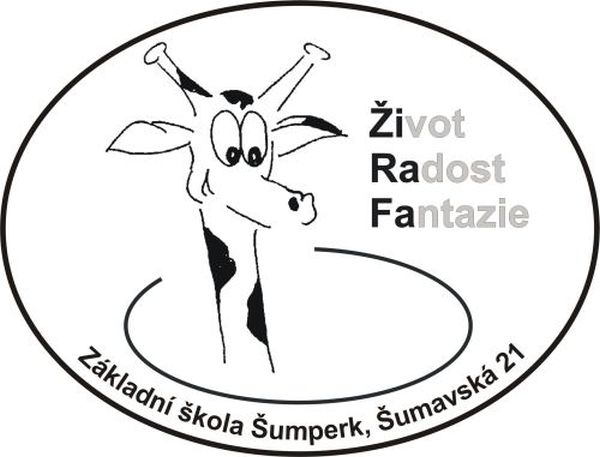 Váš dopis značka/ze dne	     Naše značka		     Vyřizuje/linka	           Šumperk	   11/2022	                                                     7. 1. 2022Objednávka      Objednáváme u Vás ubytování + stravu + pronájem konferenčního sálu ve dnech 
24. 3. – 25. 3. 2022 na výjezdní školení pedagogického sboru v celkové ceně 110.000,- Kč.   Výjezdní školení bude hrazeno v rámci projektu „Podpora společného vzdělávání“, registrační číslo CZ.02.3.X/0.0/0.0/20_080/0020943 financovaného z prostředků EU – OPVVV.       Děkujeme, s pozdravem 					            				                XXXXXXXXXXXXXXXXX									         ředitel školySprávce rozpočtu: XXXXXXXXXXXXXXXX